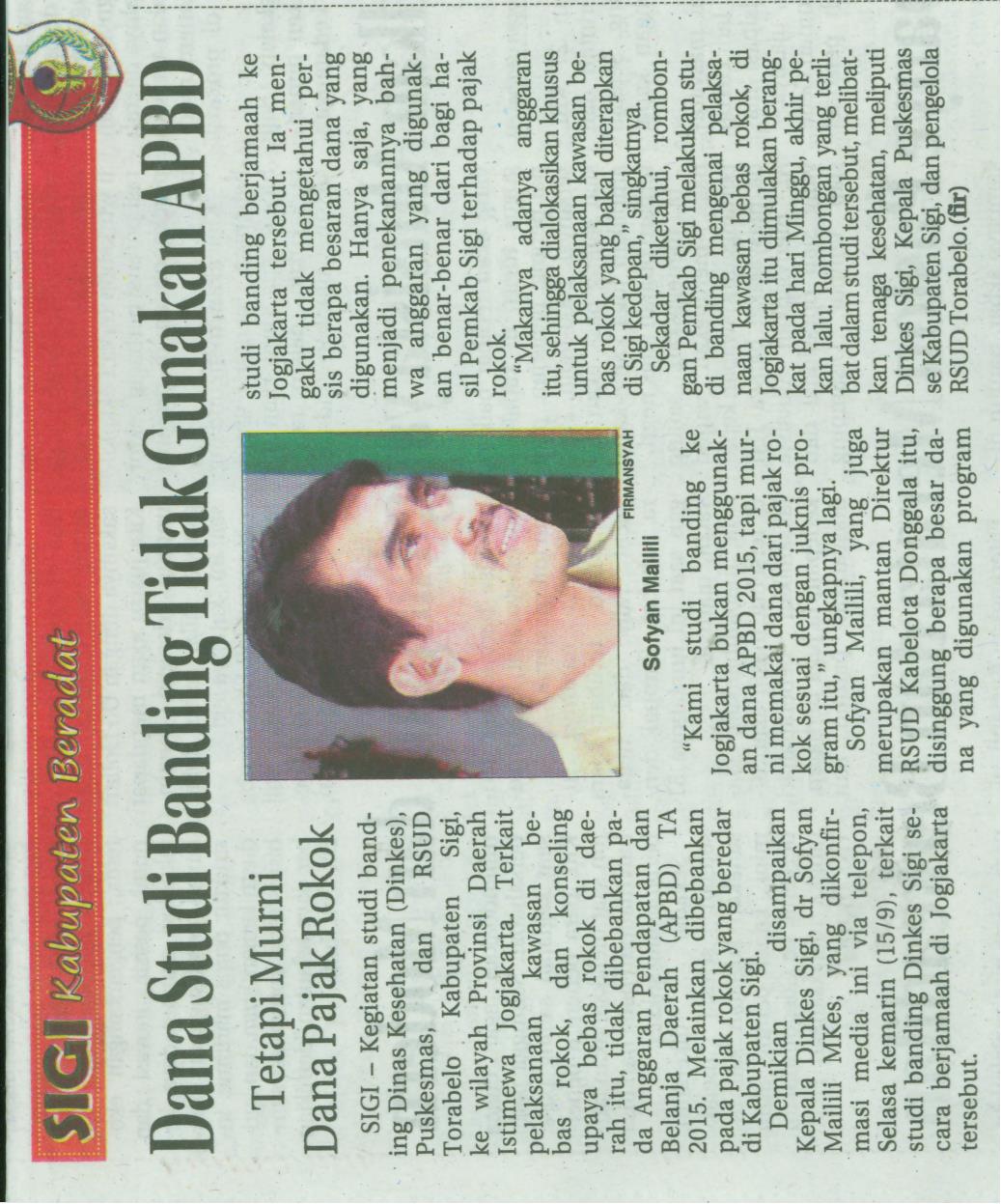 Harian    :Radar SultengKasubaudSulteng IHari, tanggal:Kamis, 17 September 2015KasubaudSulteng IKeterangan:Dana Studi Banding Tidak Gunakan APBDKasubaudSulteng IEntitas:SigiKasubaudSulteng I